Критерии оценивания заданий обучающего тура ДООГ-2019Задание 1.Почему Сахара превратилась в пустыню?Учёные предполагают, что десять тысяч лет назад Сахаре обладала более богатой растительностью, но потом что-то произошло, и она превратилась в пустыню. Что именно случилось, до конца непонятно. Среди возможных объяснений – природные изменения и деятельность человека.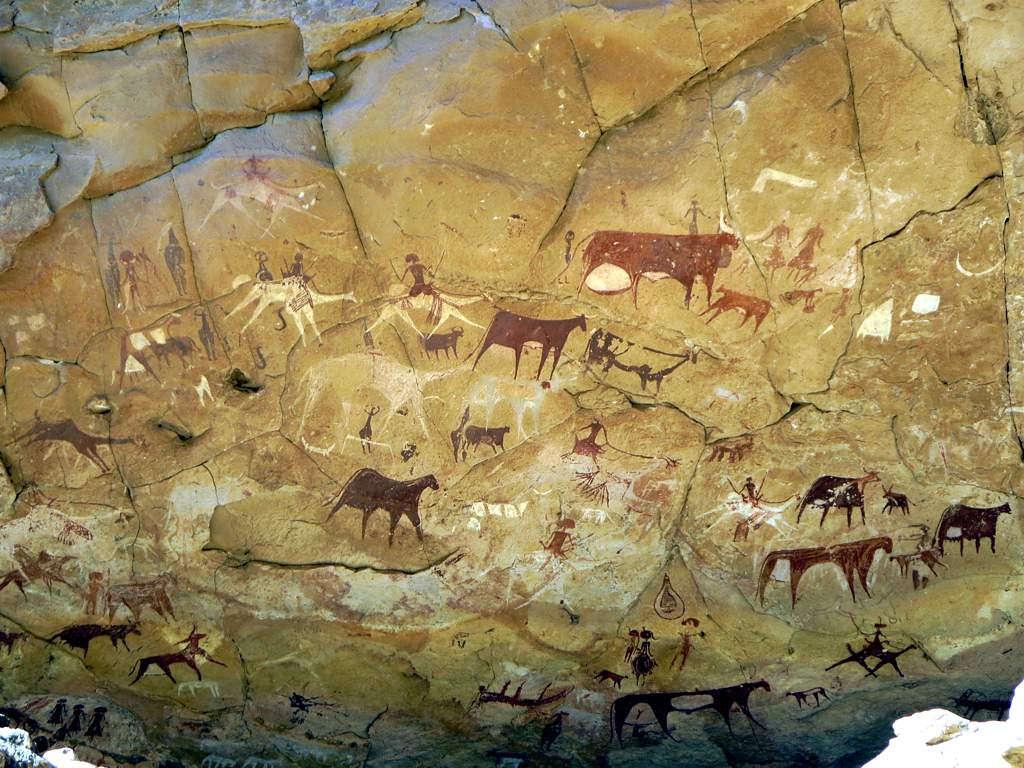 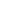 Влажность климата в районе Сахары меняется в результате естественных природных колебаний, когда существенно изменяется направление движения воздушных масс, определяя тем самым смену прохладно-влажных и тепло-сухих климатических тенденций. С климатической точки зрения Сахара превратилась в пустыню примерно 5 млн лет назад, в начале плиоцена, но часто испытывала кратко- и среднесрочные колебания климата. В частности, 9 - 9,5 тыс. лет назад Сахара в последний раз была саванной.Внутри Сахары от нагорий Ахаггар и Тибести и других расходится обширная древняя речная сеть — вади (сухие русла рек). Некоторые из этих вади сформировались в далёком прошлом, когда климат региона был более влажным.Современный засушливый климат длится около 8-9 тыс. лет. Профессор Сеульского национального университета Дэвид Райт считает, что решающий вклад в опустынивание Сахары внесли люди – к таким выводам он пришёл, сопоставив археологические свидетельства с данными об изменении растительности.Что же такого сделали люди? Они начали разводить скот. Скотоводство появилось около 8 тысяч лет назад у реки Нил и постепенно стало распространяться на запад континента. Предполагают, что в то же время в Сахаре начинает доминировать кустарниковая растительность, которая считается предвестником полного опустынивания. Локальные изменения становились региональными из-за нескольких факторов. Во-первых, людей становилось все больше, и для скота им нужны были новые пастбища. Во-вторых, как только пастбища опустынивались, скотоводы переходили в другие земли – в результате пустыня расширялась еще дальше.Это совсем не означает, что только пастухи виноваты в том, что стало с Сахарой. Когда скотоводство появилось, местная экосистема уже пребывала в критическом состоянии – люди стали катализатором.Дэвид Райт подчёркивает, что его исследование только началось. Для подтверждения гипотезы необходимо исследовать донные отложения многочисленных исчезнувших (древних) озёр для реконструкции растительности, которая преобладала в районе Сахары тысячи лет назад, а теперь “законсервирована” в донных отложениях. Надо сопоставить реконструированный состав растительного покрова в этом регионе и данные археологов о деятельности людей. Только после этих уточнений можно делать какие-либо выводы.Используя текст дайте ответы на вопросы задания в бланке.БЛАНК ОТВЕТОВРеконструкция типов растительности после последнего оледенения 
(25 000 - 15 000 лет назад).


Современные природные зоны мира.
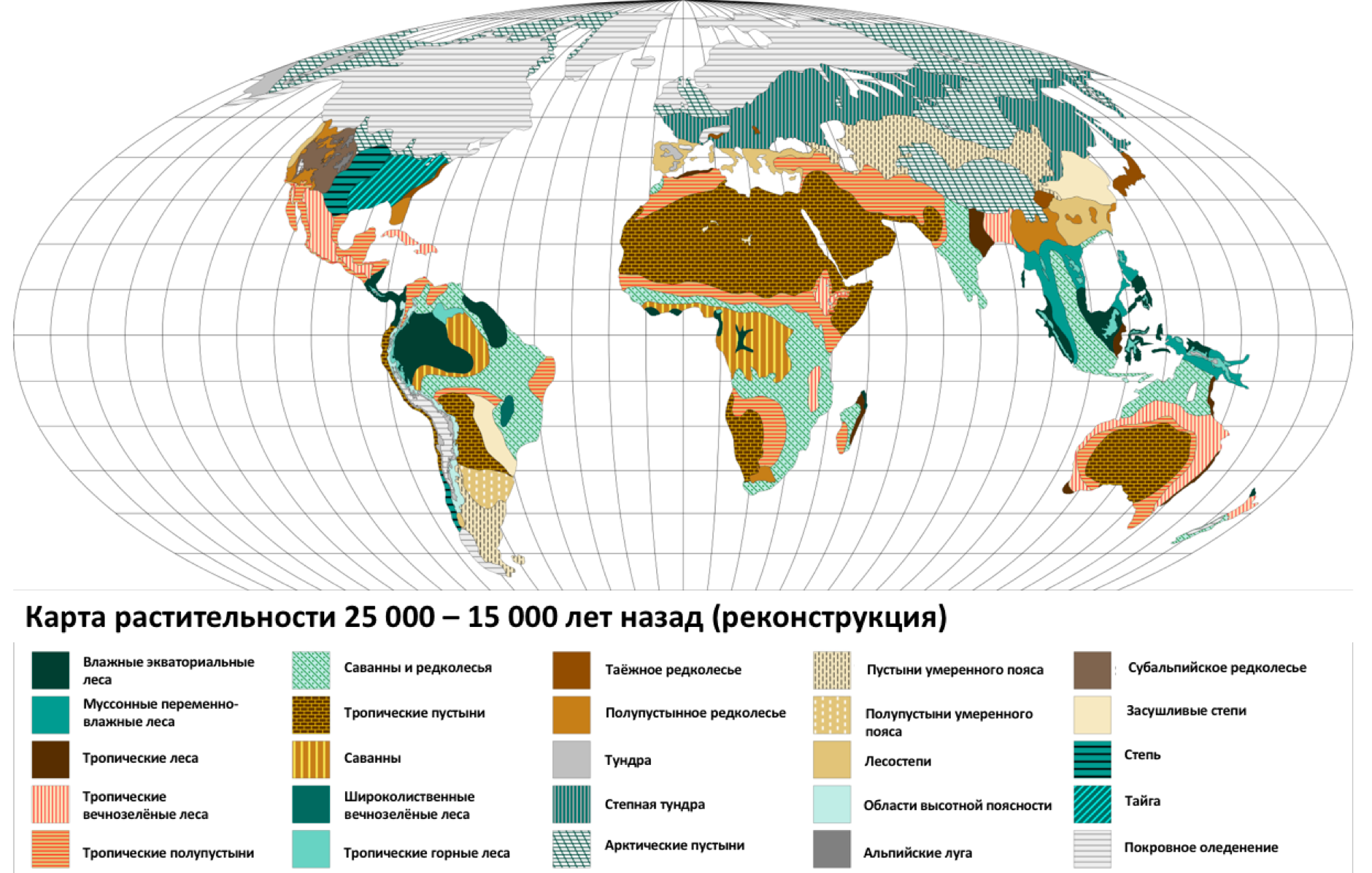 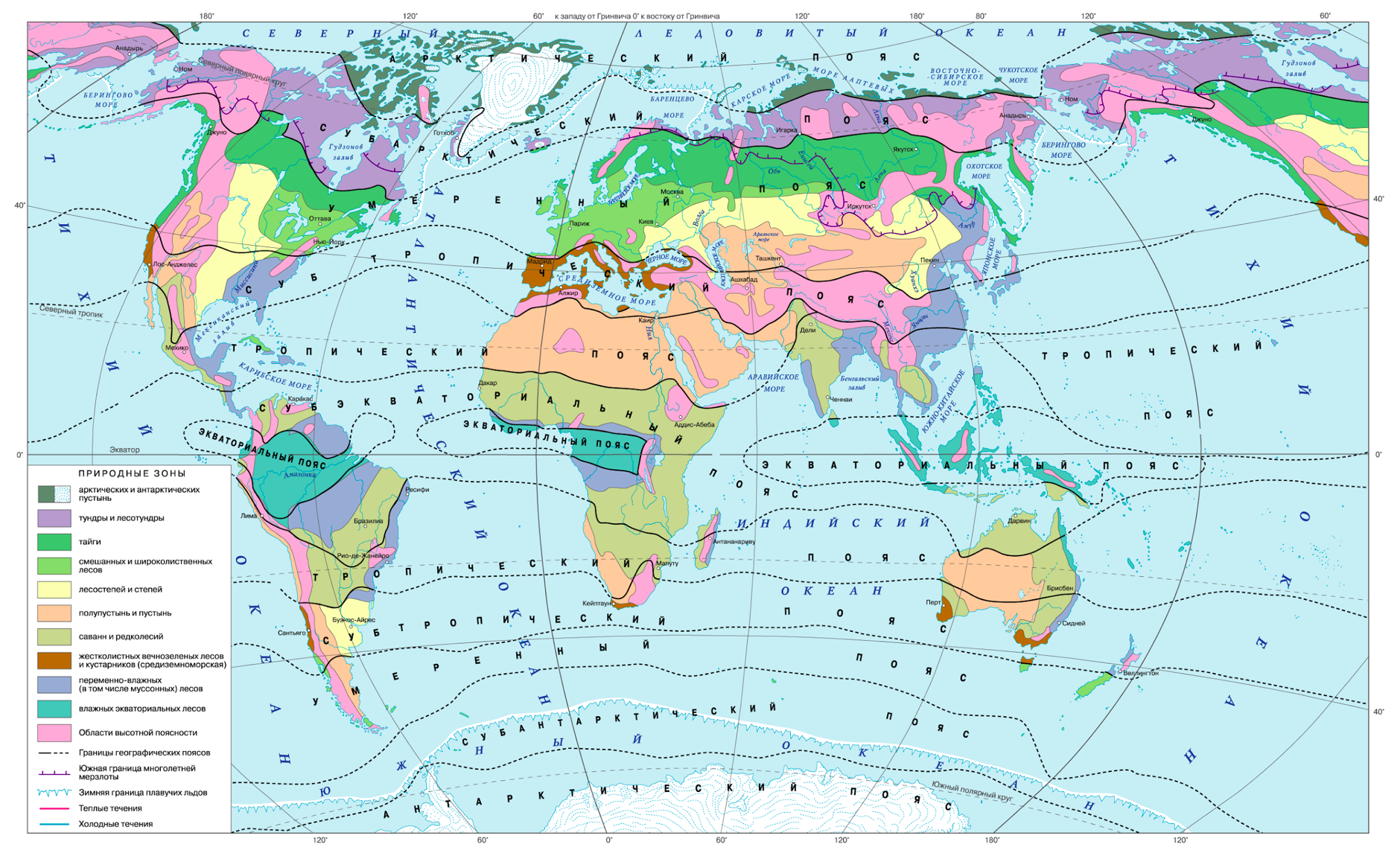 ОТВЕТЫ И КРИТЕРИИ ОЦЕНИВАНИЯМаксимум – 15 баллов.Задание 2.Клещи - как избежать укуса и зараженияКаждую весну с первыми тёплыми днями, когда сошёл снег, жители городов стремятся проводить больше времени на природе: в городских парках, на даче и т.п. Однако, эпидемиологи предупреждают что, любуясь свежими весенними красками, впитывая впечатления от общения с природой, нельзя забывать об опасностях. В весеннем лесу нас могут подстерегать встречи с клещами - переносчиками вируса клещевого энцефалита и боррелиоза (болезни Лайма), который вызывается тремя видами бактерий рода Borrelia. Наиболее активны клещи в апреле - мае.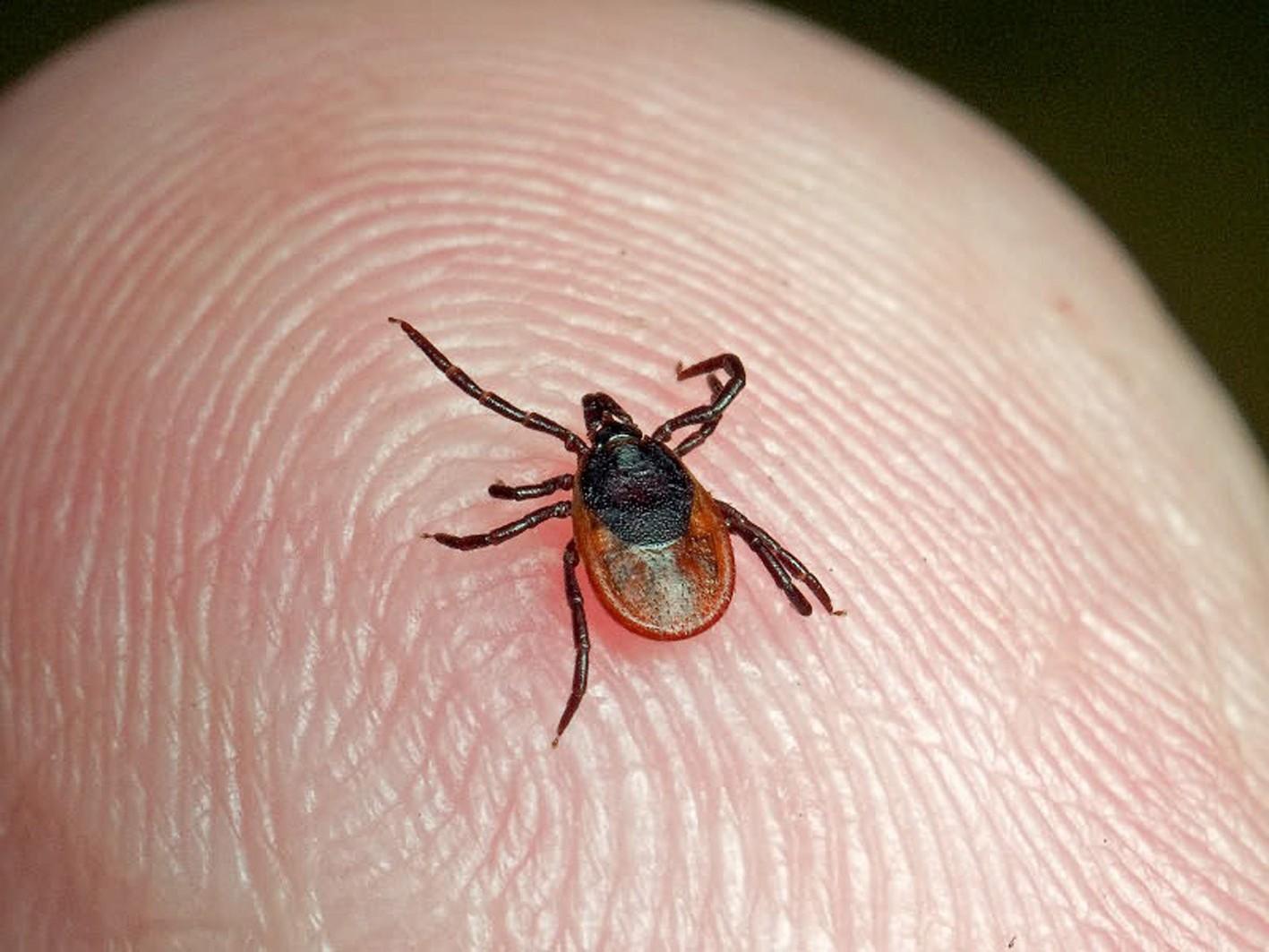 Клещевой энцефалит - острое вирусное заболевание с преимущественным поражением нервной системы. Наиболее значительные изменения возникают в головном мозге. Вот почему заболевание называют "энцефалитом" (энцефалон по- гречески - мозг), а окончание "ит" в медицине означает развитие воспалительного процесса.Болезнь Лайма — самая распространённая болезнь, передаваемая клещами в Северном полушарии. Бактерии передаются человеку при укусе инфицированных иксодовых клещей (принадлежащих к нескольким видам рода Ixodes). Ранние проявления болезни могут включать жар, головные боли, усталость и характерную кожную сыпь, могут поражаться ткани суставов, сердце, а также нервная система, глаза. Если вовремя не обратиться к врачу, заниматься самолечением, то энцефалит и боррелиоз, которые трудноизлечимы, могут закончиться инвалидностью или даже смертью заболевшего.В Подмосковье в 2017 году первые случаи укусов клещей с началом весны зарегистрированы в Зарайском, Солнечногорском, Шаховском и Луховицком районах. Клещи встречаются и в черте города.Клещ чувствителен к климатическим условиям. Для его благополучного обитания и развития в теплый период года требуется относительная влажность не менее 80% и температура воздуха — от 18 до 25 градусов Цельсия. Поэтому его ареал ограничен районами от умеренного климата до регионов с высоким количеством осадков с хорошей растительностью.Клещи - обитатели леса. Они живут в лесной подстилке, образованной опавшими листьями и травой. Чем мощнее слой подстилки, чем лучше она прогревается (но не подсыхает), тем более благоприятны условия для развития и жизни клещей. Они встречаются, как правило, в мелколиственных и лиственно-хвойных лесах, в которых произрастают береза, осина, серая ольха, черемуха, рябина, ива, а также сосна и ель. Такие леса достаточно осветлены, и лесная подстилка хорошо прогревается. Необходимое условие жизни клещей в том или ином лесу - достаточная влажность почвы и лесной подстилки. Чрезмерно сухие участки леса неблагоприятны для их обитания. Редко встречаются также на полях и лугах.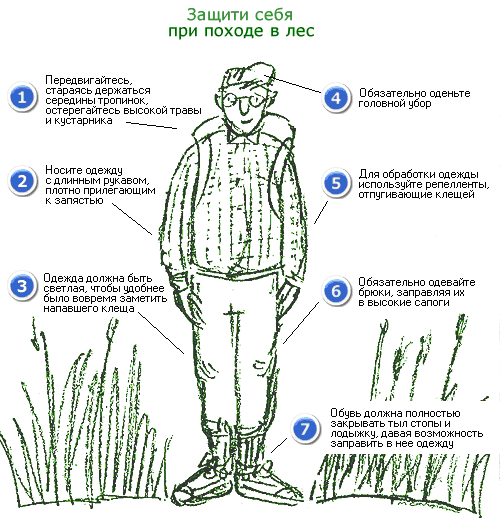 По словам заведующей отделом медицинской энтомологии Первого Московского государственного медицинского университета имени И.М. Сеченова Людмилы Ганушкиной, самое надежное средство от нападения клеща — приспособить свою повседневную одежду к условиям повышенной опасности. Обрызгаться спреями, заправить брюки в носки, надеть головной убор и постараться, чтобы открытых участков кожи было как можно меньше.- Клещи сначала цепляются за одежду, а потом ищут доступ к телу, - рассказывает Людмила Ганушкина. - Поэтому позаботьтесь о том, чтобы он был по возможности ограничен. Светлая одежда предпочтительнее - на ней ползущий клещ будет виден сразу. Ну и после прогулки, когда снимете одежду, осмотрите себя внимательно. Не прицепился ли кто-нибудь к коже. Главное отличие клеща от насекомых — четыре, а не три пары конечностей.Сотрудники географического факультета МГУ создали уникальный медико-географический атлас России «Природноочаговые болезни», в котором объяснили природные и социально- экономические предпосылки возникновения источников инфекционных заболеваний, рассказали об их истории, современном распространении на территории страны и эпидемиологических особенностях.Материалы «Заболеваемость энцефалитом в 1997 - 2013 гг. по регионам РФ», https://drive.google.com/file/d/154vpfWy79BQAuJsxedw3TAu1UG6LVYxy/view?usp=sharingИспользуя текст дайте ответы на вопросы задания в бланке.БЛАНК ОТВЕТОВСреднегодовое число случаев заболевания энцефалитом в РФ (2008-2010 гг.).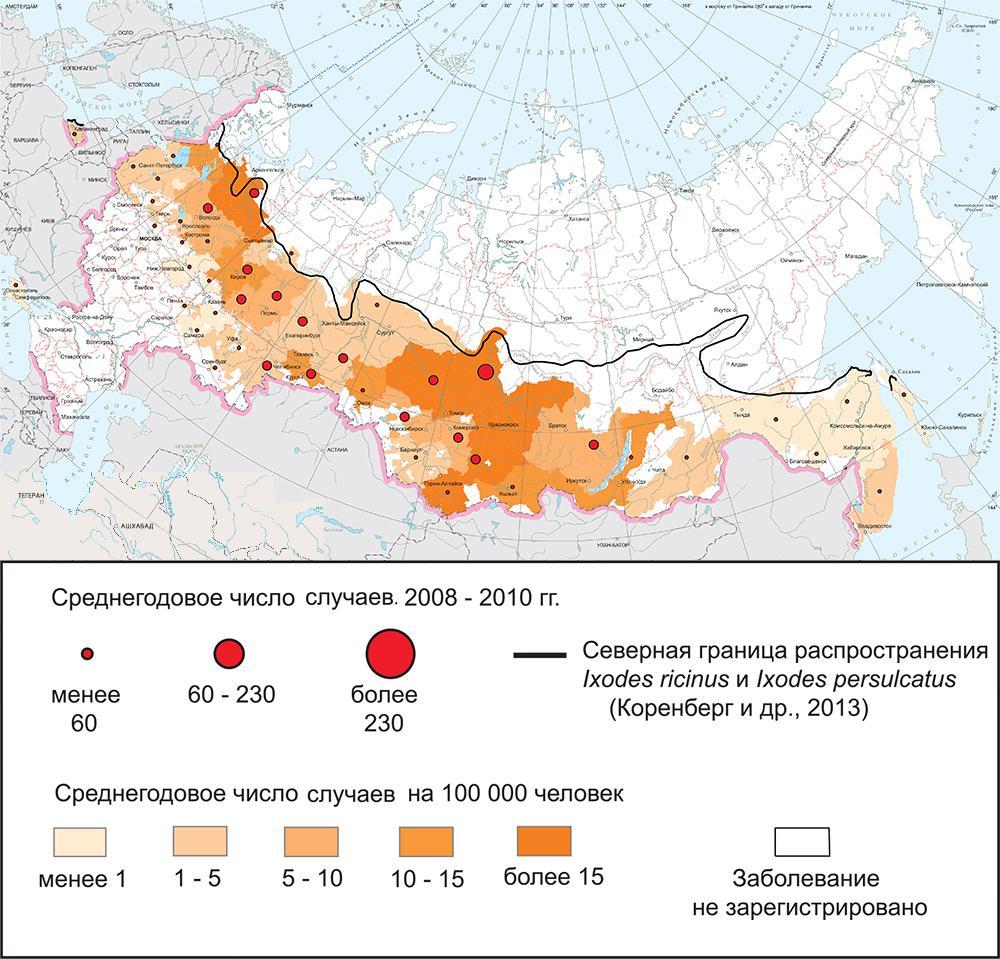 Карта “Природные зоны и горные области высотной поясности РФ”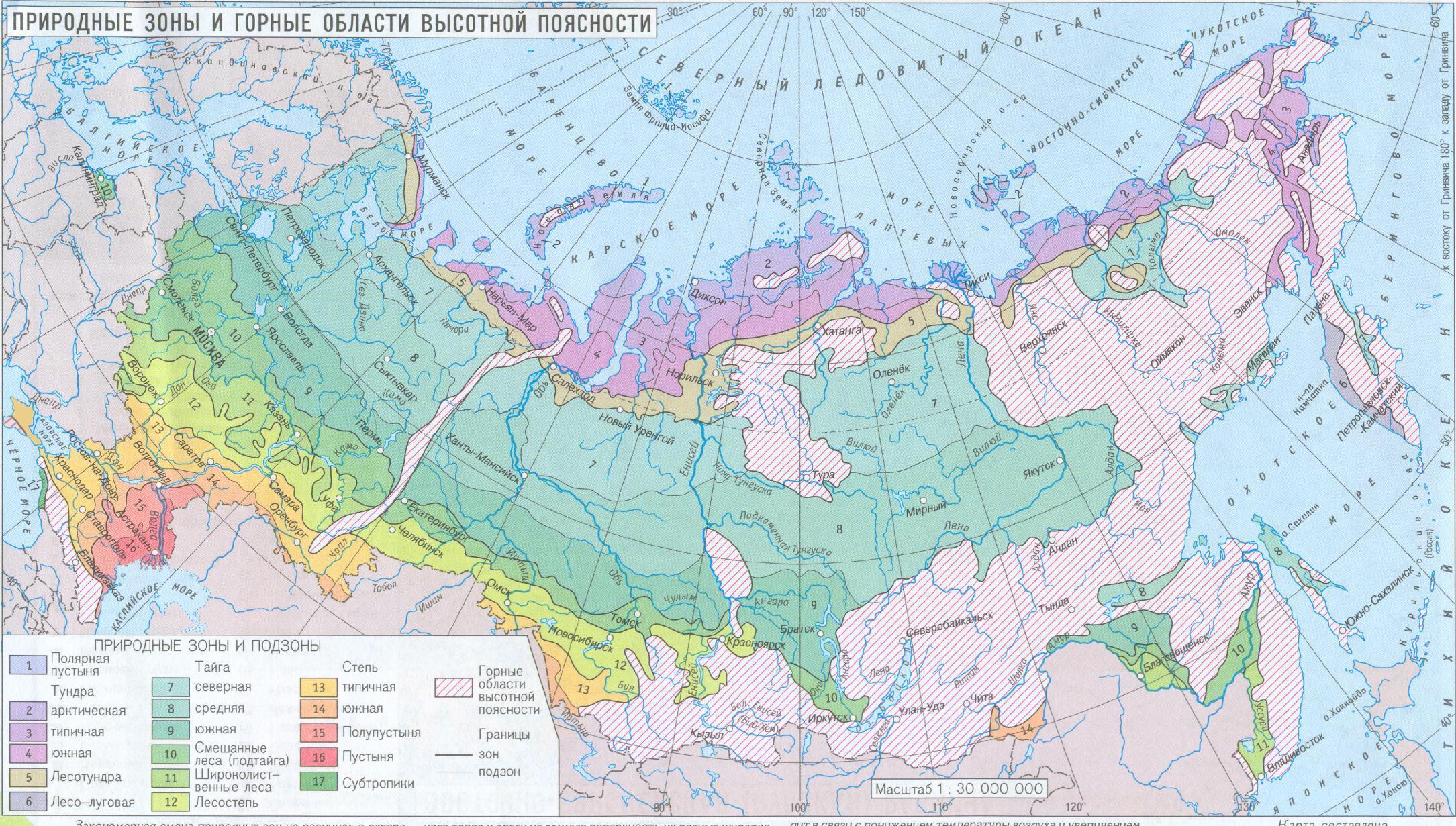 ОТВЕТЫ И КРИТЕРИИ ОЦЕНИВАНИЯМаксимум – 15 баллов.Задание 3.Географические ошибки.Географические объекты нам часто приходится видеть не только в картах в атласах, но и в сюжетах средств массовой информации, рекламных плакатах, на различных бытовых предметах и даже одежде. Мы каждый день сталкиваемся с контурами географических объектов, но часто не обращаем на это своё внимание. Порой случаются географические ошибки, подобно тем что представлены на фотографиях 1 – 5. Определите в чём заключается географическая ошибка на каждой фотографии.В истории географических открытий тоже бывали заблуждения. Прочитайте текст об известной экспедиции, заполните пропуски в тексте. Ответы занесите в бланк ответов.«Испанский король для поиска морского пути в _(1)_, богатую пряностями и золотом, приказал организовать экспедиции. Руководить морским походом был назначен _(2)_, плаванье отправились три корабля _(3)_, _(4)_, _(5)_. Первое плавание началось 3 августа _(6)_ года, а 12 октября этого же года _(2)_ достиг _(7)_ островов. Эта дата считается датой открытия _(8)_. _(2)_ решил, что он доплыл до _(1)_, поэтому назвал местных жителей _(9)_. _(2)_ не знал, насколько значимое открытие он совершил – открыл новый континент.  В последующих плаваниях _(2)_ были открыты группы островов в _(10)_ море, исследована часть побережья Южной _(8)_, достигнуто побережье Центральной _(8)_»Некоторые географические объекты на физической карте мира названы ошибочно. Определите эти объекты по их спутниковым снимкам и объясните в чём заключается ошибка в их названии. Напишите физико-географические рекорды объекта на снимке 2 и объекта на снимке 3.БЛАНК ОТВЕТОВОшибки на фотографияхПропуски в текстеСпутниковые снимкиСнимок 1 – __________________________________________Снимок 2 – __________________________________________Снимок 3 – __________________________________________В чём заключается географическая ошибка в названиях объектов на спутниковых снимках?Ответ: ________________________________________________________________________________________________________________________________________Рекорд объекта на снимке 2Ответ: __________________________________________________________Рекорд объекта на снимке 3Ответ: __________________________________________________________ОТВЕТЫ И КРИТЕРИИ ОЦЕНИВАНИЯОшибки на фотографияхВозможны и другие объяснения ошибокКаждое верное объяснение оценивается в 1 баллМаксимальный балл – 5Пропуски в текстеКаждый верный ответ оценивается в 0,5 баллаМаксимальный балл – 5Спутниковые снимкиСнимок 1 – Аральское мореСнимок 2 – Каспийское мореСнимок 3 – Мёртвое мореКаждый верный ответ – 1 балл, итого – 3 баллаВ чём заключается географическая ошибка в названиях объектов на спутниковых снимках?Ответ: Они являются озёрами, а не морями – 1 баллРекорд объекта на снимке 2Ответ: Самое крупное по площади озеро – 0,5 баллаРекорд объекта на снимке 3Ответ: Самое низкое место на суше – 0,5 баллаИтого – 2 баллаМаксимальный балл - 15Задание 4.Государственные флагиЗвезда – достаточно популярный геральдический символ, который присутствует на флагах многих государств мира. Отдельные страны имеют лишь одну звезду на своем государственном полотне, другие – целые созвездия. Прочитайте информацию о странах и флагах (1 – 6), на которых присутствует этот символ, и выполните задания Этот флаг можно назвать одним из самых узнаваемых среди флагов стран мира. Количество звезд на его полотне соответствует количеству административных единиц, входящих в состав этого государства.На территории этой страны расположен крупнейшей в мире речной бассейн. На флаге этого государства изображена шестиконечная звезда, или гексаграмма. Этот символ является эмблемой не только этого государства, но и народа семитского происхождения. На флаге этого частично признанного государства Европы изображены золотой контур республики и шесть серебряных звёзд, символизирующих проживающие на территории республики народы. На флаге этого островного государства, граничащего с Индонезией, изображено созвездие, использующееся для навигации Южном полушарии, а также птица – символ государства. На границе этого государства находится водопад, открытый Дэвидом Ливингстоном и названный в честь британской королевы. Задание 1Определите зашифрованные в текстах 1 – 6 государства. Ответы занесите в таблицу в бланке ответа.Задание 2 Ответьте на следующие вопросы:Назовите крупнейший штат в составе государства 1.Назовите город страны 2, где находятся пляж Копакабана, гора Сахарная Голова и статуя Христа – объекты Всемирного наследия ЮНЕСКО.Назовите религию, которую исповедует большинство жителей страны 3.Назовите море, к которому имеет выход страна 4.Назовите птицу – символ государства 5. Назовите столицу страны 6. Ответы занесите в соответствующую колонку таблицы 1 в бланке ответовЗадание 3Определите каким из определённых вами стран соответствуют флаги в таблице. Ответы запишите в таблицу 2 в бланке ответов.БЛАНК ОТВЕТОВТаблица 1Таблица 2ОТВЕТЫ И КРИТЕРИИ ОЦЕНИВАНИЯТаблица 1Каждый верный ответ оценивается в 1 балл, максимальный балл – 12Таблица 2Каждый верный ответ оценивается в 1 балл, максимальный балл - 3 Максимальный балл – 15.Задание 5.Комфортность климатаПо климатограммам метеорологических станций городов 1 - 4 определите, в каком климатическом поясе находятся эти населенные пункты и в какой климатической области этого пояса лежит каждый из городов. Объясните, по каким климатическим показателям можно сделать такие выводы. Известно, что все города расположены на территории России. Каким термином можно охарактеризовать увеличение амплитуды температур и уменьшение количества осадков в зависимости от географического положения данных населенных пунктов?Комфортность климата определяется совокупностью характеристик условий, благоприятных для проживания и хозяйственного функционирования людей. Для оценки комфортности можно выделить более 20 факторов, среди которых продолжительность безморозного периода, число дней с сильным ветром, сумма положительных температур и т.д. На основе анализа графиков, а также используя собственные знания, выявите, территории, лежащие в каких климатических областях наиболее комфортны для проживания в зимнее время. Опираясь на данную информацию, укажите, какие климатические пояса мира наиболее комфортны для проживания человека? Подумайте, с какими неблагоприятными метеорологическими явлениями в повседневной жизни могут столкнуться люди, живущие в городе 4?Предположите каким городам России соответствуют климатограммы, если известно, что города 1 и 2 – областные центры, город 3 – столица республики, а город 4 – краевой центр. БЛАНК ОТВЕТОВОТВЕТЫ И КРИТЕРИИ ОЦЕНИВАНИЯМаксимальный балл за задание – 15 баллов.Задание 6.Центры происхождения культурных растенийПеред вами карта, отображающая долю населения, придерживающегося определенного образа жизни, связанного с особенностями рациона питания, от всего населения страны. Как называется такой тип питания, популярность которого набирает обороты по всему земному шару? Перечислите страны, в которых доля «такого» населения превышает 1.2% от всего населения государства.  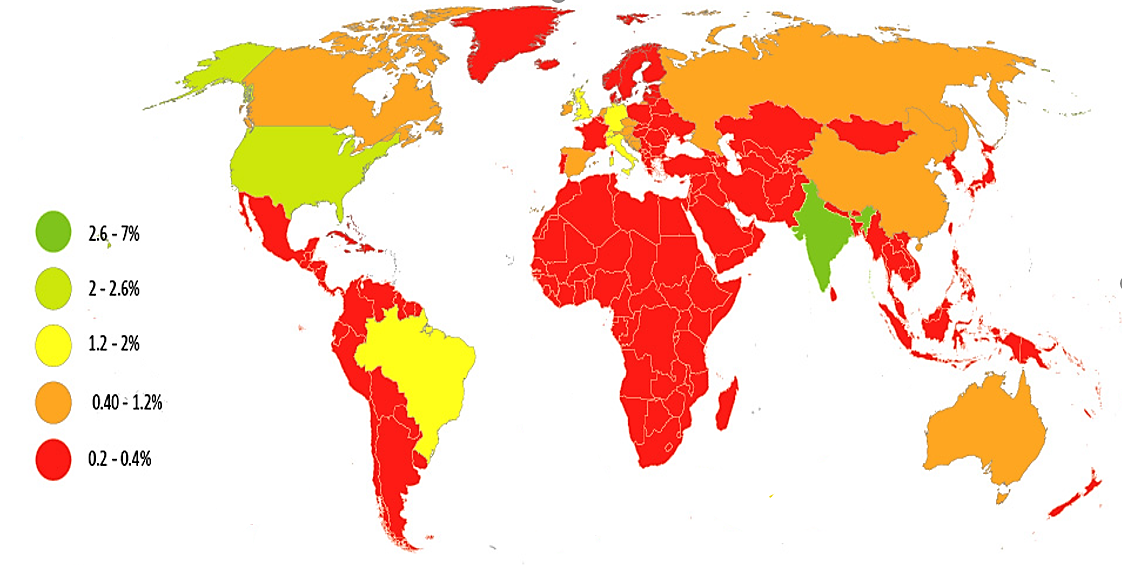 В современном индийском обществе многие люди придерживаются «такого» рациона не только из-за своих религиозных убеждений, но и потому, что не могут позволить купить себе мясо. О чем говорит наличие мяса на столе в индийской семье? Подумайте, какие причины побуждают людей придерживаться людей «такого» образа жизни. Какая отрасль народного хозяйства получит дополнительное развитие при популяризации такого образа жизни (а), а какая, наоборот – будет «деградировать» (б)? Русский ученый Н.И. Вавилов в результате своих научных исследований выделял центры происхождения культурных растений. По его мнению, существовало 7 таких центров. В последствии его идеи получили широкое распространение и свое развитие в виде увеличения количества центров, их дробления, уточнения границ. На основе описания определите центры происхождения культурных растений 1 - 7 и ответьте на дополнительные вопросы. Этот центр характеризуется наибольшим количеством (около 33%) от общего числа видов культурных растений. Известно, что здесь появились такие растения, как огурец, лимон, а также наиболее популярный злак в Азии.Родиной для маслин, капусты и лука стал этот центр, известный своими древними государствами. Согласно историческим данным, в этом географическом районе было образовано первое общество, употреблявшее продукты только растительного происхождения.Этот центр подарил нам один из самых любимых овощей. По легенде, в Россию его завез из Европы первый русский император. Русские люди сначала не знали свойств этого растения и пробовали его плоды без всякой кулинарной обработки, поэтому были частые случаи отравления. Отсюда родом и другой популярный овощ – помидор.Этот африкано-азиатский центр происхождения растений является родиной популярной во всем мире тонизирующей культуры. Слива, яблоко, соя и просо получили свое распространение из этого центра. Это второй по количеству культурных растений центр происхождения – 20%. Большое количество зерновых, например, пшеница, рожь, овес, произошли из этого центра. Этот географический регион известен древним земледелием. Родиной подсолнечника, тыквы и фасоли считается этот центр происхождения культурных растений. Дополнительные вопросы:На каком материке до прихода европейцев не было культурных растений? Как звали первого русского императора?Назовите популярную тонизирующую культуру.Какие две реки были главными для сельского хозяйства Месопотамии? БЛАНК ОТВЕТОВОТВЕТЫ И КРИТЕРИИ ОЦЕНИВАНИЯМаксимальный балл – 15********************************************************************Максимальный балл за 6 вопросов - 90.Команда имеет право при самопроверке добавить до 10 баллов за оформление работы, корректность применения географических терминов, лаконичность, оригинальность ответов.Итого: максимальное количество баллов за ответы на задания обучающего тура - 100 баллов.Вопросы к текстуОтветы команды1. Когда начался процесс опустынивания Сахары? С какими природными процессами это связано?2. Какие доказательства свидетельствуют о том, что на территории Сахары несколько тысяч лет назад климат был более влажным, чем сейчас?3. Какой факт, указывает на критическое изменение экосистемы Сахары задолго до начала развития скотоводства?4. Какова главная причина увеличения численности скота на пастбищах?5. Сопоставьте карту “Реконструкция типов растительности после последнего оледенения (25000 - 15000 лет назад)” и карту “Современные природные зоны мира”. Можно ли утверждать, что опустынивание Сахары началось до начала развития скотоводства в этом регионе? Ответ поясните.Вопросы к текстуОтветы команды1. Когда начался процесс опустынивания Сахары? (1,5 балла) С какими природными процессами это связано? (1,5 балла)Итого – 3 балла.С климатической точки зрения Сахара превратилась в пустыню примерно 5 млн лет назад, в начале плиоцена. (1,5 балла)Влажность климата Сахары определяется движением воздушных масс. (1,5 балла)Итого – 3 балла.2. Какие доказательства свидетельствуют о том, что на территории Сахары несколько тысяч лет назад климат был более влажным, чем сейчас? (3 балла)Итого – 3 балла.На территории Сахары присутствуют высохшие русла рек. (1,5 балла)8 000 - 9 000 лет назад растительности в Сахаре была более разнообразная. (1,5 балла)Итого – 3 балла.3. Какой факт, указывает на критическое изменение экосистемы Сахары задолго до начала развития скотоводства?Итого – 1,5 балла.Коренное изменение климата Сахары и глобальное опустынивание территории началось 5 млн лет назад. (1,5 балла)4. Какова главная причина увеличения численности скота на пастбищах?Итого – 1,5 балла.Рост численности населения (1,5 балла)5. Сопоставьте карту “Реконструкция типов растительности после последнего оледенения (25000 - 15000 лет назад)” и карту “Современные природные зоны мира”. Можно ли утверждать, что опустынивание Сахары началось до начала развития скотоводства в этом регионе? Ответ поясните.Итого – 6 баллов.Да, потому что на карте “Реконструкция типов растительности после последнего оледенения (25 000 - 15 000 лет назад)” на территории Сахары уже были тропические пустыни, как и в настоящее время. (6 баллов)ВопросыОтветы команды1. Какую одежду для защиты от клещей лучше выбрать для прогулок в лесу?2. Какие явления наиболее опасны при болезнях, которые переносятся клещами?3. В какой природной зоне больше всего распространены клещи?4. В какой сезон года клещи наиболее активны?5. Используя материалы атласа (рис. “Заболеваемость энцефалитом в 1997 - 2013 гг. по регионам РФ”, см. https://drive.google.com/file/d/154vpfWy79BQAuJsxedw3TAu1UG6LVYxy/view?usp=sharing), определите в каком федеральном округе РФ заболеваемость энцефалитом в 1997 - 2013 гг. наибольшая.6. Сравните картограмму “Среднегодовое число случаев заболевания энцефалитом в РФ (2008-2010 гг.)” и карту “Природные зоны и горные области высотной поясности РФ”. Почему в южной части Европейское территории страны (в Краснодарском крае, Ставропольской, Ростовской, Волгоградской, Саратовской, Астраханской областях) случаи заболевания энцефалитом практически отсутствуют?ВопросыОтветы команды1. Какую одежду для защиты от клещей лучше выбрать для прогулок в лесу?Итого – 1 баллСветлая одежда с длинными рукавами, заправленные брюки в носки, головной убор. (1 балл)2. Какие явления наиболее опасны при болезнях, которые переносятся клещами?Итого – 1 баллВоспалительные процессы в нервной системе. (1 балл)3. В какой природной зоне больше всего распространены клещи?Итого – 2 баллаТайга, смешанные, широколиственные, мелколиственные леса. (2 балла)4. В какой сезон года клещи наиболее активны?Итого – 1 баллВесной (в апреле и мае). (1 балл)5. Используя материалы атласа (рис. “Заболеваемость энцефалитом в 1997 - 2013 гг. по регионам РФ”, см. https://drive.google.com/file/d/154vpfWy79BQAuJsxedw3TAu1UG6LVYxy/view?usp=sharing), определите в каком федеральном округе РФ заболеваемость энцефалитом в 1997 - 2013 гг. наибольшая.Итого – 2 баллаСибирский федеральный округ. (2 балла)6. Сравните картограмму “Среднегодовое число случаев заболевания энцефалитом в РФ (2008-2010 гг.)” и карту “Природные зоны и горные области высотной поясности РФ”. Почему в южной части Европейское территории страны (в Краснодарском крае, Ставропольской, Ростовской, Волгоградской, Саратовской, Астраханской областях) случаи заболевания энцефалитом практически отсутствуют?Итого – 7 балловВ ответе указывается, что в обозначенном регионе не распространены клещи, поскольку преобладающими природными зонами являются степи и полупустыни, а клещи - обитатели леса,ИЛИуказывается, что в обозначенном регионе не распространены клещи, поскольку в обозначенном регионе недостаточное увлажнение, а для развития клещей необходимы условия с достаточной влажностью. (7 баллов)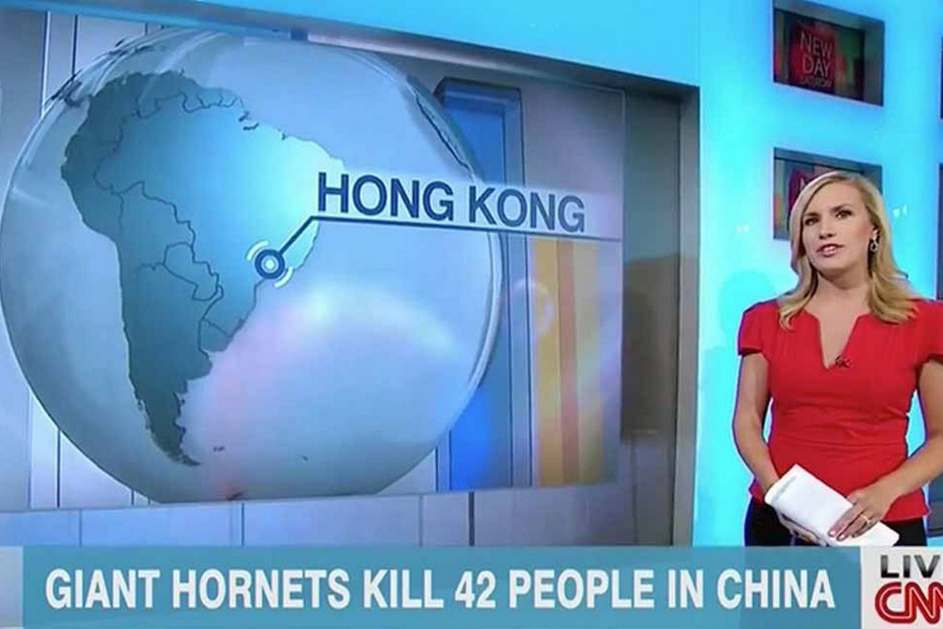 Фотография 1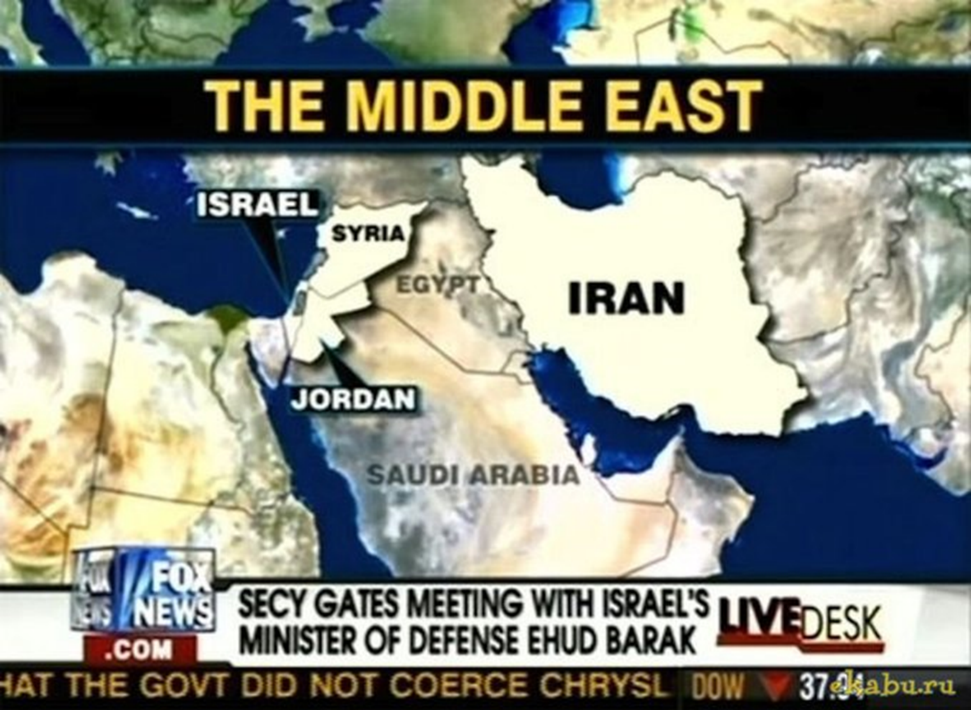 Фотография 2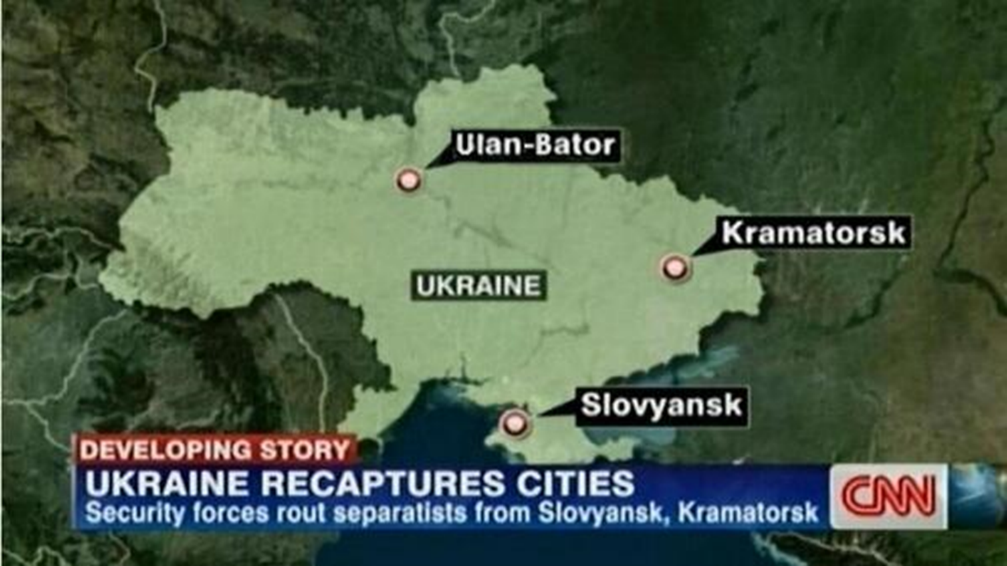 Фотография 3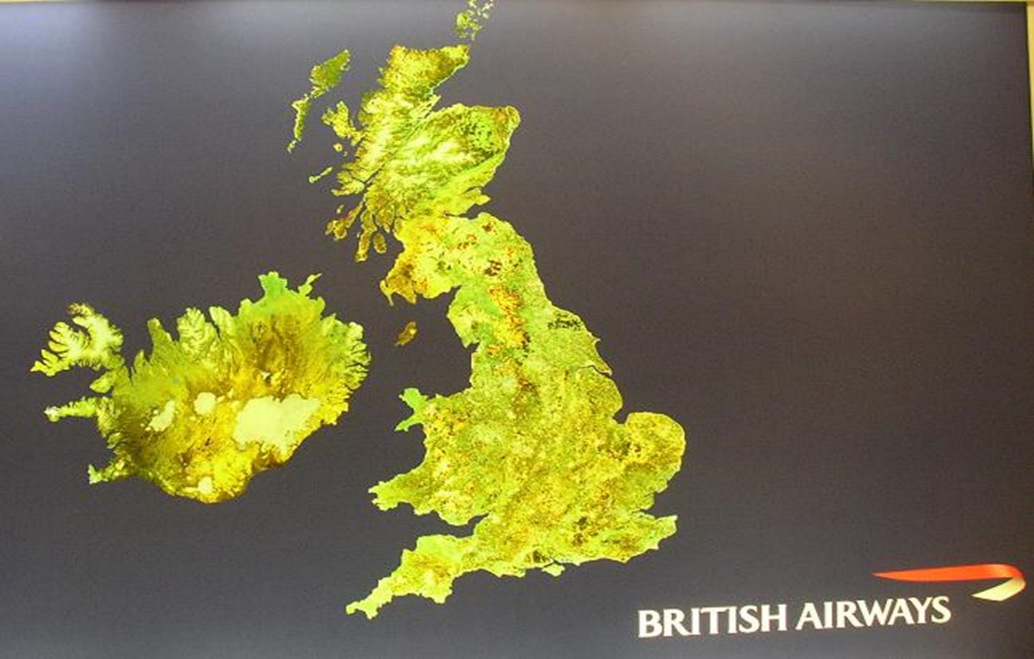 Фотография 4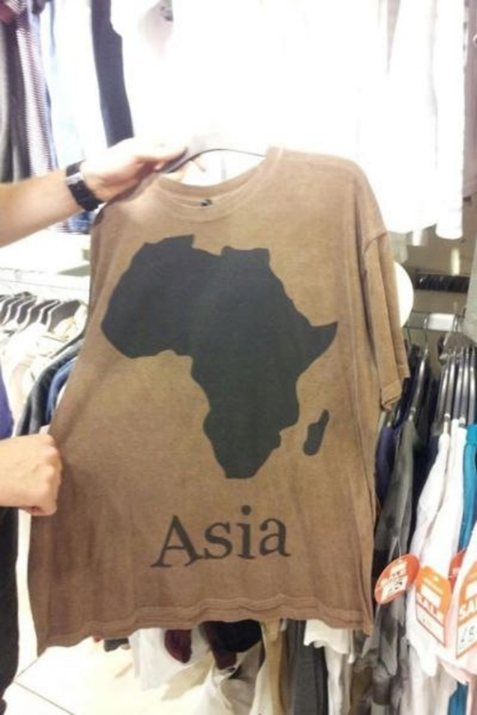 Фотография 5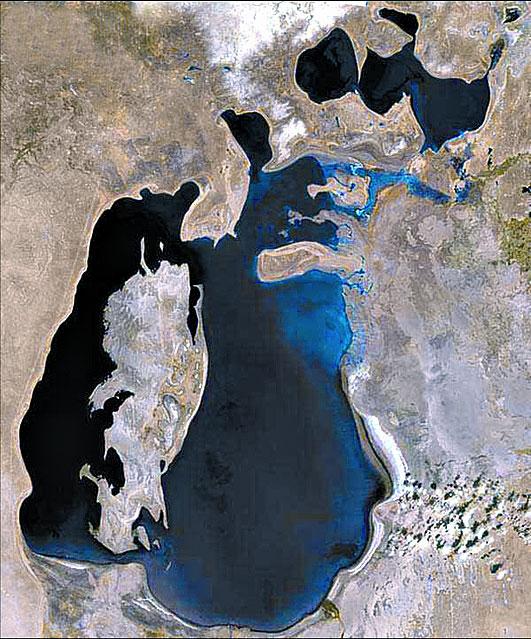 Снимок 1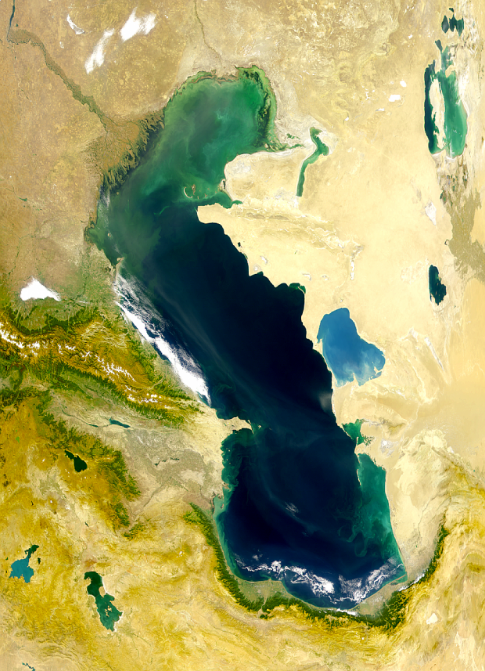 Снимок 2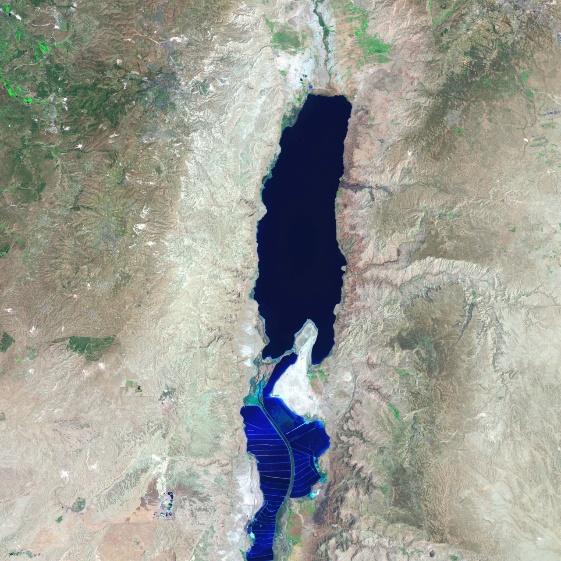 Снимок 3ФотографияВ чём заключается географическая ошибка?12345№Ответ№Ответ16273849510ФотографияВ чём заключается географическая ошибка?1На территории Бразилии расположен Гонконг. Гонконг расположен на территории Китая2Ирак подписан как Египет3Столица Украины – Киев, Улан-Батор – столица Монголии. Не верно обозначены города на картосхеме. Допустим ответ, что Крымский полуостров – территория Российской Федерации (учитывая, что западные СМИ не признают Крым территорией РФ)4На фотографии должна быть Ирландия, а не Исландия5На футболке изображена Африка, а не Азия№Ответ№Ответ1Индия614922Х. Колумб7Багамские 3Санта-МарияНиньяПинтаПорядок ответов не имеет значения8Америка4Санта-МарияНиньяПинтаПорядок ответов не имеет значения9индейцы5Санта-МарияНиньяПинтаПорядок ответов не имеет значения10Карибское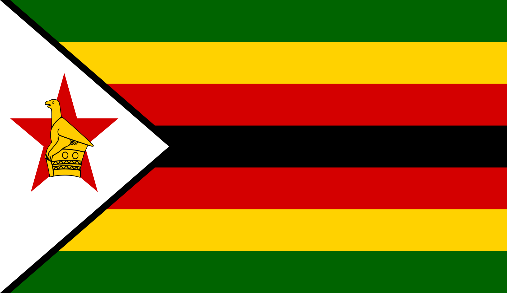 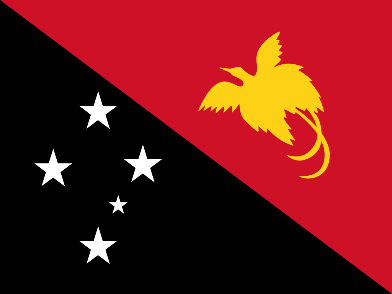 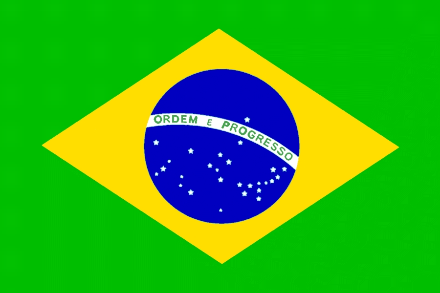 №Название страны (задание 1) ЛитерОтветы на вопросы (задание 2)1A2B3C4D5E6F№Название страны(задание 1)ЛитерОтветы на вопросы (задание 2)Ответы на вопросы (задание 2)1СШАAАляска2БразилияBРио-де-Жанейро3ИзраильCИудаизм4Босния и ГерцеговинаDАдриатическое море5Папуа – Новая ГвинеяEРайская птица6ЗимбабвеFХарареЗимбабвеПапуа – Новая ГвинеяБразилия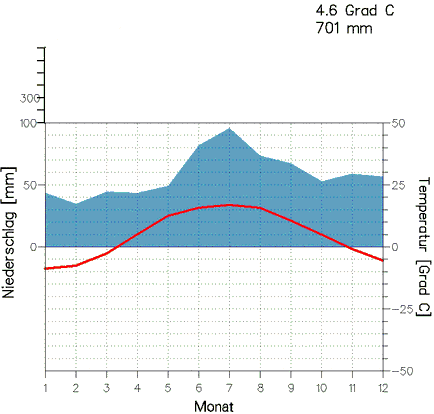 Город 1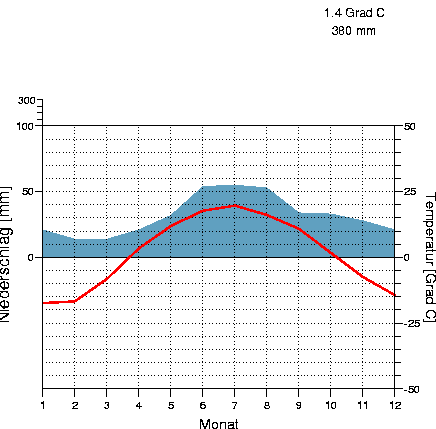 Город 2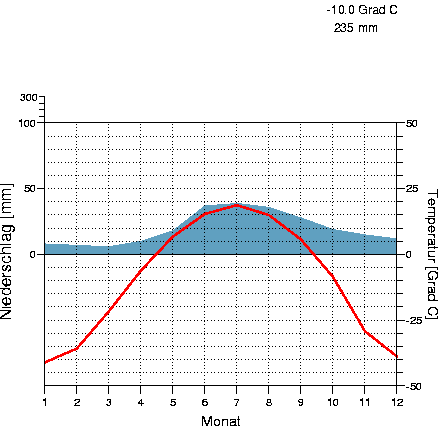 Город 3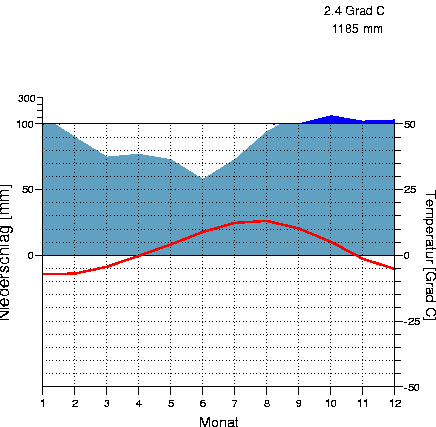 Город 4Климатический поясОбъяснение Климатические областиКлиматические областиКлиматические областиКлиматические областиТерминНаиболее комфортная климатическая область для проживания в зимнее времяСамые комфортные климатические пояса мираНеблагоприятные метеорологические явления в городе 4 (приведите четыре примера)Города 1 - 41.2.3.4.Климатический пояс1 баллУмеренныйОбъяснение (по 0,5 за каждый довод, максимум – 2 балла)•	Максимум летних температур•	Наличие отрицательных температур зимой•	Летний максимум осадков•	Среднегодовая сумма осадковКлиматические области(0,5 баллов за каждый верный ответ, максимальный балл – 2)Умеренно-континентальный климатКлиматические области(0,5 баллов за каждый верный ответ, максимальный балл – 2)Континентальный климатКлиматические области(0,5 баллов за каждый верный ответ, максимальный балл – 2)Резко-континентальный климатКлиматические области(0,5 баллов за каждый верный ответ, максимальный балл – 2)Умеренный морскойТермин – 1 баллКонтинентальностьНаиболее комфортная климатическая область для проживания в зимнее время и объяснение почему(1 балл за область, 1 балла за объяснение, итого – 2 балла)Умеренно континентальный климатСлабо отрицательные температуры зимой, умеренное количество осадковСамые комфортные климатические пояса мира(по 0,5 балла, итого – 1 балл)Умеренный, субтропическийНеблагоприятные метеорологические явления в городе 4(по 0,5 балла, максимальный – 2)Сильные ветры, ливневые дожди летом, снегопады зимой, метелиГорода 1 – 4(по 1 баллу, максимальный балл – 4)1. Смоленск ИЛИ любой областной центр Центральной России/ Северо-Запада2. Омск ИЛИ любой областной центр Западной Сибири или Урала3. Якутск4. Петропавловск-КамчатскийТип питания «Зеленые» страны Мясо  Причины Отрасли хозяйства А) Отрасли хозяйства Б)Центры происхождения культурных растений  1) Центры происхождения культурных растений  2) Центры происхождения культурных растений  3) Центры происхождения культурных растений  4) Центры происхождения культурных растений  5) Центры происхождения культурных растений  6)Центры происхождения культурных растений  7) Дополнительный вопрос 1Дополнительный вопрос 2Дополнительный вопрос 3Дополнительный вопрос 4Тип питания (1 балл)Вегетарианство/веганство 
(при ответе принимать за синонимичные понятия)«Зеленые» страны (3 балла за все страны, 2 балла – 6-4 стран, 1 балл – меньше 4 стран)Индия, США, Бразилия, Великобритания, Италия, Германия, ШвейцарияМясо (max 2 балла) Признак достатка, богатства, финансового благополучия и иные формулировки, не искажающие идеи материального достаткаПричины (max 2 балла) Экономические, экологические, этические, медицинские и религиозные.Отрасли хозяйства (по 0.5 балла, итого 1 балл)А) растениеводствоБ) животноводство Центры происхождения культурных растений (по 0.5 балла, итого 3,5 балла) 1) Южноазиатский тропический/ Южноазиатский/ТропическийЦентры происхождения культурных растений (по 0.5 балла, итого 3,5 балла) 2) СредиземноморскийЦентры происхождения культурных растений (по 0.5 балла, итого 3,5 балла) 3) Андийский/ ЮжноамериканскийЦентры происхождения культурных растений (по 0.5 балла, итого 3,5 балла) 4) Эфиопский/ АбиссинскийЦентры происхождения культурных растений (по 0.5 балла, итого 3,5 балла) 5) ВосточноазиатскийЦентры происхождения культурных растений (по 0.5 балла, итого 3,5 балла) 6) Юго-ЗападноазиатскийЦентры происхождения культурных растений (по 0.5 балла, итого 3,5 балла) 7) ЦентральноамериканскийДополнительные вопросы (Австралия – 1 балл, остальные по 0,5 балла, итого 2,5 балла) АвстралияПетр I КофеТигр и Евфрат 